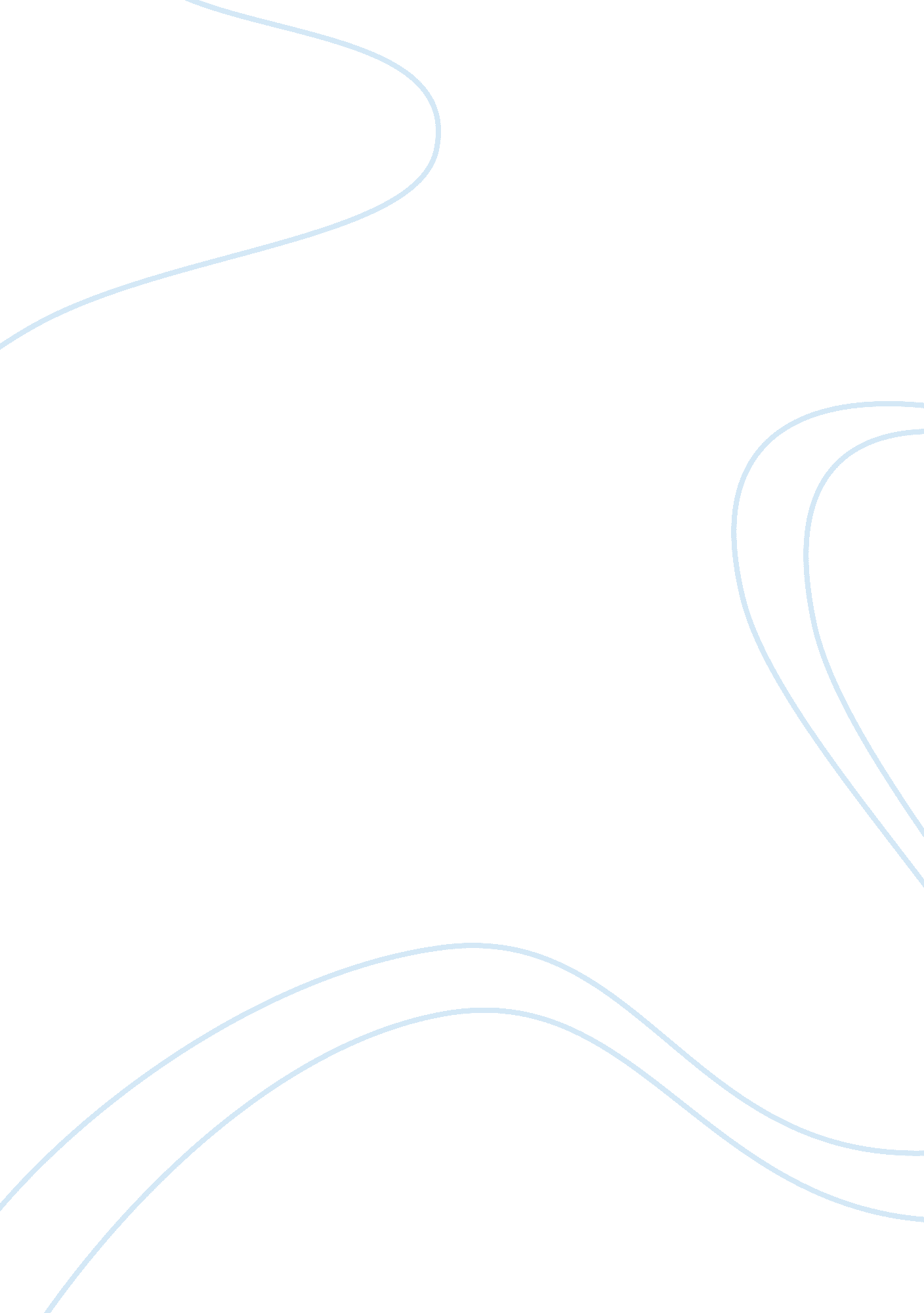 Effect of bullying in schoolsSociology, Bullying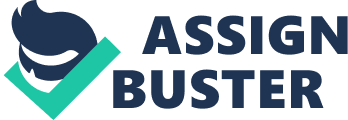 Bullying has always been an serious crime all over the world, no matter the age. Over the years, a lot of people have been against bullying especially in school. There are no positive outcome from bullying, and the list for the negative outcome is never ending. In school, kids are more likely to skip school, both who bully and those who got bullied. Most kids who get bullied are more likely to get physically sick, for example: stomach ache, headache, and acute asthma, bruises, scratch, scar and eczema. The kids who got bullied will try to hide it from their parents or teacher because they are afraid that if they told them things will only get worse. Most physical bullying happens in primary and secondary school between the age 7-12 and 13-17. Mentally, bullied children will tend to get affected. After going through the same process over and over again everyday, the children will get a phobia from bullying, making them afraid of going to school, and telling their parents the truth. Bullied children will also easily get depressed, after getting bullied. Usually at the age around 12-17. They would prefer locking themselves inside their room and hide. Another side effect is the bullied will easily get insomnia. Besides that the bullied performance in school will also get affected tremendously. The bullied will be scared and unable to focus properly. Those who got bullied are most likely will lose their appetite, making them unhealthy and also easy to fall sick, beside that they will also lose their self-confident and being low self-esteem after getting bullied numerous times. When the bullied wants to have revenge against the bully, the might prompt to use bullying others or even using violence or vandalism. In the social area, the bullied will have less friends or friends who are getting bullied will have less friends or friends who are also getting bullied by the same person or others. When the bullied could not take stand the bullying anymore, the worst case scenario is that the bullied will try to attempt suicide. The bully and bullied normally will have truant problem in school, but the bully will also have problem like dropping out more often, and generally does not do well in school, while they will also have a hard time communicating with others because others will be afraid of the bully. Besides that, the bully might also spend most of the teenage at the juvenile. Another common thing between the bully and the bullied is that both of them will also prompt to use alcohol and drug to relive the pain, while the bully might be influence by the others bully. Those who got bullied will try to isolate themselves because they are afraid other people will bully them, while those who bully others will also get isolated because others will be afraid of them. In long term, the bullied condition will become worse if they were continuously getting bullied. Usually at the start of secondary school, when children gets bullied non-stop, the will probably have psychology problem like depression, anxiety, low self-esteem, general tension and also self-destructive behavior. Psychology stress can also cause victim bodies to become less resistant to disease and infection, and therefore they may get sick more often. This will make it very hard for them to make new friend. That is why when adult found out something suspicious about their children, they must quickly solve the problem. Bullying are more likely to happen in secondary school, but sometimes bullying can also happen in primary school. Children must know how to protect themselves from bullying, and more actions must be taken from the schools and parents to prevent bullying especially in school, children must feel safe so that they can focus properly in their studies, and not to worry too much. 